Δραστηριότητα Παρατηρώ τις εικόνες και συμπληρώνω τον πίνακα.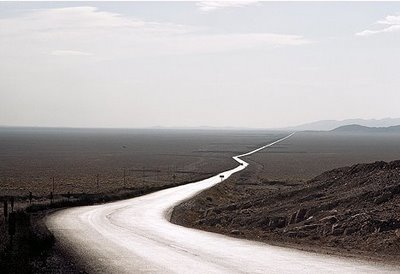 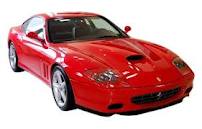 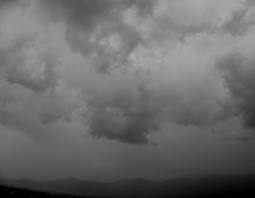 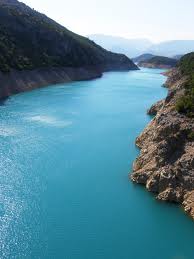 Μοιάζει να είναι ταχύ.Δείχνει βαθύς.Είναι μακρύς.Είναι σταχτής. Ίσως βρέξει!Τώρα παρατηρώ τις εικόνες και συμπληρώνω τις λεζάντες με το σωστό επίθετο.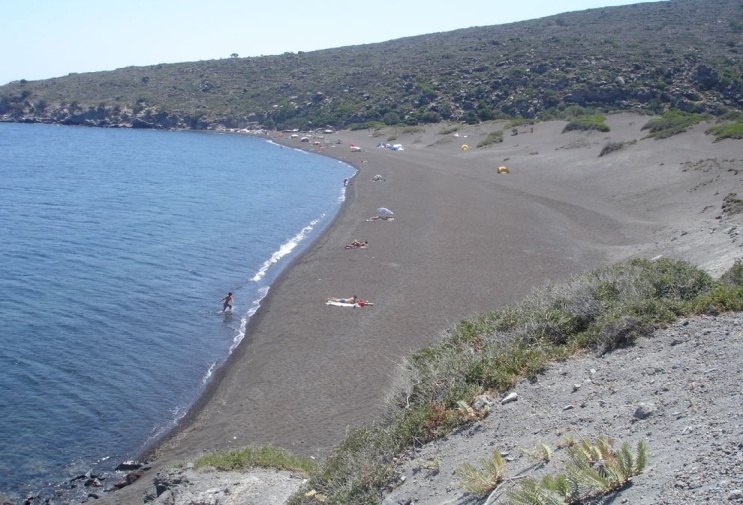 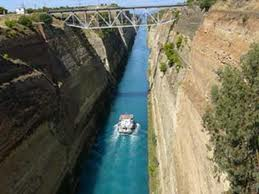 Η άμμος της παραλίας της Νισύρου είναι …………………     Η διώρυγα της Κορίνθου είναι πολύ …………….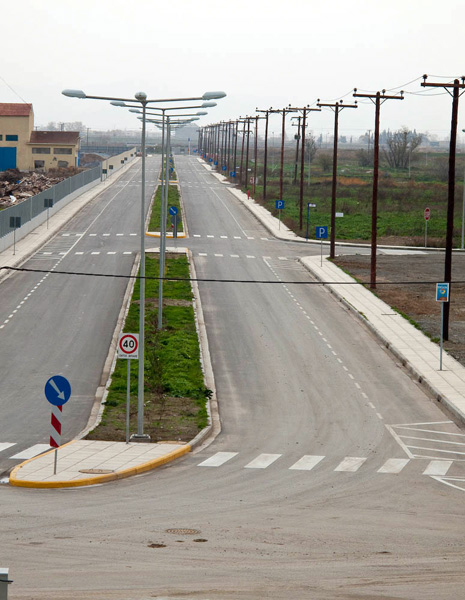 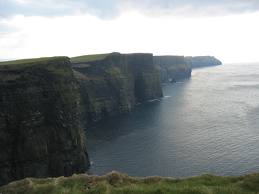 Η λεωφόρος στο κέντρο της πόλης είναι ………………….        Οι ακτές της Ιρλανδίας είναι ………………….. και                                                                                                           απόκρημνες.ποταμόςαυτοκίνητοδρόμοςουρανόςΣυμφωνώ – διαφωνώ Δεν ξέρω